新 书 推 荐中文书名：《我们为何酗酒：社会、科学以及解决方案》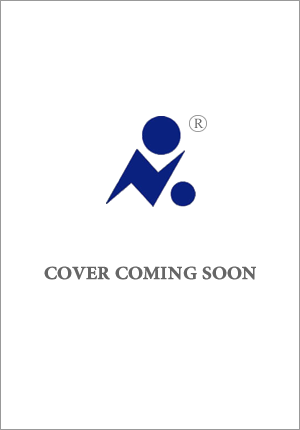 英文书名：WHY WE DRINK TOO MUCH: SOCIETY, SCIENCE, SOLUTION作    者：Charles Knowles出 版 社：Macmillan代理公司：PFD /ANA/Zoey页    数：约208页出版时间：2025年1月代理地区：中国大陆、台湾审读资料：电子稿类    型：保健内容简介：写给每一个正在重新审视自己与酒精的关系的人。查尔斯·诺尔斯博士（Dr. Charles Knowles）是受人尊敬的克利夫兰诊所的执业外科医生，也是伦敦玛丽女王大学的外科教授，同时（与本书相关）还是一名戒酒者。自己的心路历程，以及接受新的各种学术挑战的坚定决心，促使他撰写了这本完全属于科普类型的书，探讨了以下关键议题：1. 酒精问题的发展可以用科学的方式解释，为几千年来酒精为何如此流行（不仅仅在人类中）提供了佐证。2. 这门科学解释了为什么任何人，无论其信仰、教养或物质成就如何，都可能对酒精产生依赖或上瘾。作者就是一个例子。3. 该书驳斥了酗酒问题与意志力薄弱或缺乏道德操守有关系的观点。书中大部分内容以第一人称写成，包括作者心路历程的简短摘录。这是有意为之。如果负责为国家提供医疗保健的人都不能坦白自己的问题，其他人还有什么希望呢？4. 最后，这本科学著作提供了一个蓝图，从逻辑上解释了目前大多数戒酒方法的结构和原因，研究了其有效性，并指出了可能需要改变的地方。作者简介：查尔斯·诺尔斯博士（Dr. Charles Knowles）是受人尊敬的克利夫兰诊所的执业外科医生，也是伦敦玛丽女王大学的外科教授。他发表过300多篇经同行评审的科学论文，还出版过几本学术著作。最近，他作为专家参与了一些较新的清醒社区团体和项目，其中包括为面向蓝光服务（Blue Light services），如NHS、警察、救护车、消防等的2024年英国版“酒精实验”（The Alcohol Experiment）撰写《酒精与健康》（Alcohol and Health）和《我们神奇的身体和大脑》（Our Amazing Body and Brain）两篇文章。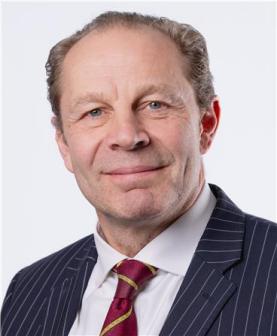 感谢您的阅读！请将反馈信息发至：版权负责人Email：Rights@nurnberg.com.cn安德鲁·纳伯格联合国际有限公司北京代表处北京市海淀区中关村大街甲59号中国人民大学文化大厦1705室, 邮编：100872电话：010-82504106, 传真：010-82504200公司网址：http://www.nurnberg.com.cn书目下载：http://www.nurnberg.com.cn/booklist_zh/list.aspx书讯浏览：http://www.nurnberg.com.cn/book/book.aspx视频推荐：http://www.nurnberg.com.cn/video/video.aspx豆瓣小站：http://site.douban.com/110577/新浪微博：安德鲁纳伯格公司的微博_微博 (weibo.com)微信订阅号：ANABJ2002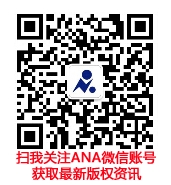 